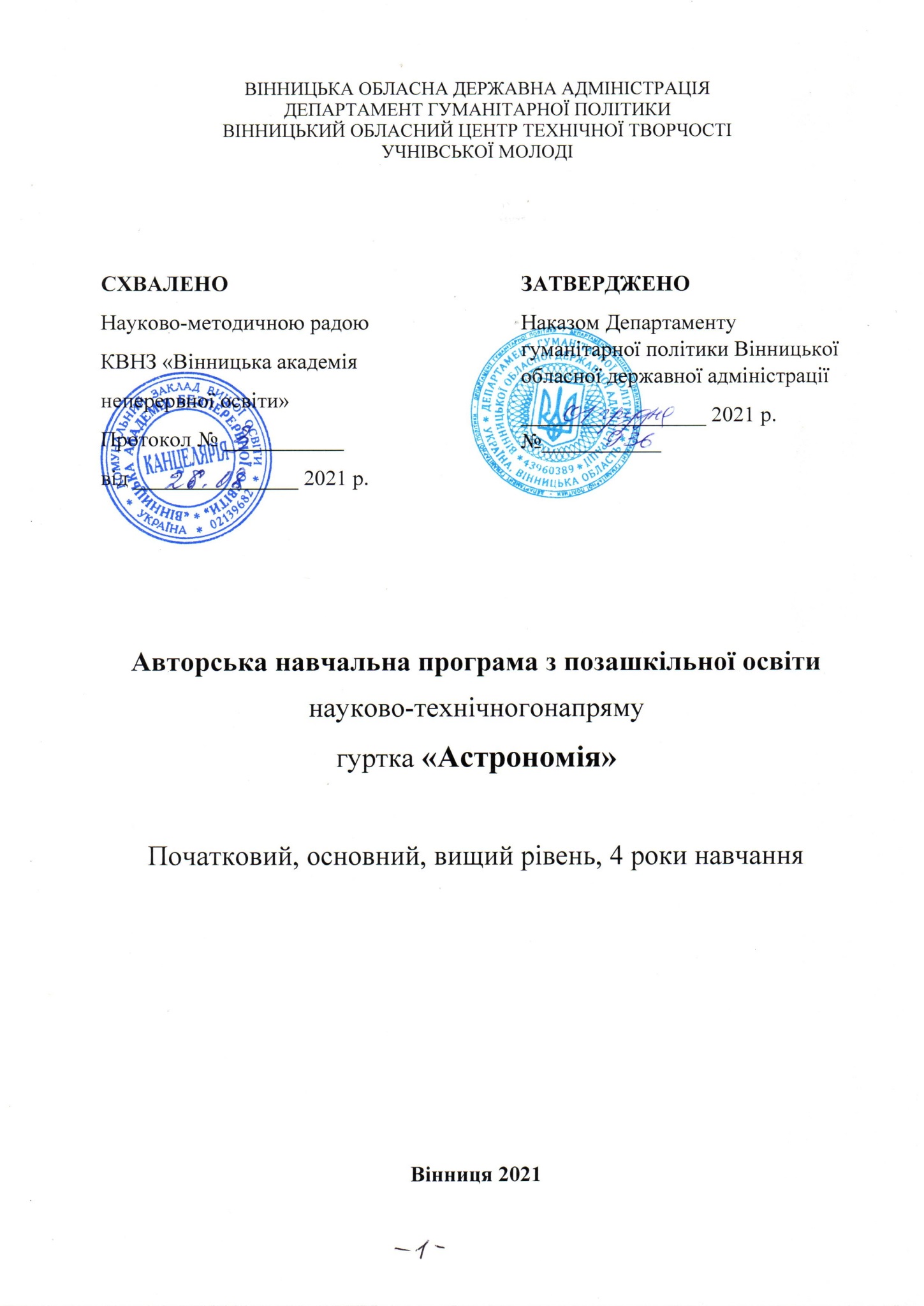 ВІННИЦЬКИЙ ОБЛАСНИЙ ЦЕНТР ТЕХНІЧНОЇ ТВОРЧОСТІ УЧНІВСЬКОЇ МОЛОДІАВТОРСЬКА НАВЧАЛЬНА ПРОГРАМА  З  ПОЗАШКІЛЬНОЇ ОСВІТИНАУКОВО-ТЕХНІЧНОГО НАПРЯМКУ  гуртка  « Астрономія»Початковий, основний, вищий рівень, 4 роки навчання    Автор:  Почапська Надія Іванівна, керівник гуртка - методист Вінницького обласного центру технічної творчості учнівської молоді, керівник секції «Астрономія» Вінницького територіального відділення Малої Академії Наук України, методист –кореспондент   КВНЗ «Вінницька академія неперервної освіти».ПОЯСНЮВАЛЬНА ЗАПИСКААвторська навчальна програма астрономічного гуртка розроблена у 2016 році, схвалена на засіданні науково-методичної ради КВНЗ «Вінницька академія неперервної освіти» 15 грудня 2016 року протокол №6 та затверджена заступником голови - директором Департаменту освіти і науки Вінницької обласної державної адміністрації 26 грудня 2016 року. 				Дана програма є оновленою та доповненою. Програма розрахована на три-рівневу форму організації навчально-виховного процесу учнів у системі позашкільного навчання:початковий рівень - розрахований на дітей 6-12 років,основний рівень - розрахований на гуртківців середнього шкільного віку,  вищий рівень - розрахований на вихованців астрономічного гуртка та учнівську молодь коледжів, ліцеїв, вузів, які мають творчий потенціал.   Мета програми: забезпечення засвоєння учнями наукових фактів, понять і законів астрономії, методів астрономічних досліджень, формування наукового світогляду та компетентностей використання наукових знань на практиці. Авторська програма передбачає впровадження STEM технологій занять астрономічного гуртка. STEM технології є основою програми, вони поєднують шкільні й позашкільні можливості та форми навчання, формують вміння працювати над проєктами в команді, поліпшують інформаційну грамотність і навички ефективного використання ІКТ в науковій та дослідницькій діяльності гуртківців, розвивають здібності до дослідницької, аналітичної роботи, експериментування та критичного мислення. Саме ці навики, здобуті в гуртку, стануть основою самореалізації юних астрономів. Авторська програма астрономічного гуртка спланована так, щоб навчити жити гуртківців у реальному швидкозмінному світі, в тому числі й в умовах дистанційного навчання, критично мислити і бути розвиненою творчою особистістю, а проєкти гуртківців інноваційними та конкурентноспроможними.Початкові відомості з астрономії діти отримують на уроках в молодших класах, потім ці знання поповнюються на уроках географії, фізики, математики, інформатики, хімії, біології, історії і, нарешті, на уроках астрономії. Більшість школярів мають підвищену зацікавленість у вивченні астрономії. Кількість годин, відведених на неї у школі, не може задовольнити дитячої жаги до пізнання цієї науки. Займаючись в астрономічному гуртку, учні в повній мірі усвідомлюють міжпредметні зв’язки, а також те, що для досконалого вивчення астрономії необхідні певні технічні навички, знання іноземних мов, комунікабельність, вміння користуватись комп’ютером, працювати у міжнародній інформаційній системі Інтернет. Тому, вивчення астрономії стимулює поглиблене вивчення інших предметів, формує розвиток наукового світогляду. Астрономія для дитини – це своєрідний дороговказ у майбутнє, це необхідний і обов’язковий комплекс знань, без якого не можливо говорити про справді високий рівень особистості.Заняття в астрономічному гуртку позашкільного навчального закладу за представленою програмою вирішують питання:особистісно зорієнтованого навчання та виховання,раціонального використання учнями вільного часу, розвитку між предметних зв’язків астрономії з іншими науками,системності та послідовності у вивченні предмету, формування вмінь і навичок самостійно виконувати практичні 	завдання,набуття навиків написання науково – дослідницьких робіт,формування наукового світогляду учнів,індивідуальної, профорієнтаційної та превентивної роботи,навчання дистанційних груп, або дистанційне навчання на час карантинуЗавдання і зміст програми гурткової роботи з астрономії:Астрономія – одна з не багатьох наук, де до цих пір є завдання, в наукове вирішення яких свій посильний внесок можуть зробити школярі. Це, насамперед, завдання по астрономічних спостереженнях, пошукові та науково-дослідницькі роботи. Заняття учнів в астрономічному гуртку, за даною програмою, сприяють розвитку їхнього: логічного мислення, творчого ставлення до дорученої справи; формуванню якостей необхідних майбутнім висококваліфікованим спеціалістам, вченим, дослідникам. У програмі враховано вимоги астрономічної складової введеної до Державного стандарту середньої школи України. Обов’язковим є диференційований підхід до кожного юного астронома, який залежить від його вподобань, знань, умінь, навичок та віросповідань. Кожне заняття включає теоретичний матеріал і практичну роботу.Форми роботи: групові, індивідуальні, масові, дистанційні.Типи занять: теоретичні, практичні, комбіновані.Технічні засоби навчання: комп’ютер, проектор, телескоп, фотоапарат, карти та атласи зоряного неба, астрономічні таблиці та стенди.Програма розрахована на три-рівневу форму організації навчально-виховного процесу учнів у системі позашкільного навчання:Початковий рівень - розрахований на дітей 6-12 років,І рік навчання початкового рівня - розрахований на гуртківців, які не вивчали початкові основи астрономії; ІІ рік навчання цього рівня - розрахований на учнів початкових класів, які вивчали початкові основи астрономії.Початковий рівень навчання - 144 год. на рік, 4 год. на тиждень.Основний рівень - розрахований на гуртківців середнього шкільного віку.Основний рівень навчання – 216 год. на рік, 6 год. на тиждень.Вищий рівень - розрахований на вихованців астрономічного гуртка та учнівську молодь коледжів, ліцеїв, вузів, які мають творчий потенціал. Вищий рівень навчання - 216 год. на рік, 6 год. на тиждень.Кількісний склад навчальної групи – 15 учнів. ПЕРЕЛІК УМОВНИХ ПОЗНАЧЕНЬВійськово повітряні сили збройних сил України - ВПС ЗС України.Комп’ютерна програма – КП.Комети, астероїди, метеори, метеорити, астроблеми, кратери - КАММАК.Мала академія наук – МАН.Український Т подібний радіотелескоп – УТР.Міжнародна космічна станція – МКС.Загальноосвітня школа – ЗШІнформаційно комунікаційні технології – ІКТПочатковий рівень, перший рік навчанняТЕМАТИЧНИЙ ПЛАН ЗМІСТ ПРОГРАМИ1. Організація роботи гуртка – 8 годинВідвідування шкіл. Бесіди з учнями, їх батьками, учителями, адміністрацією шкіл.   Запис в гурток. 2. Вступне заняття - 2 годиниЗміст роботи гуртка. Знайомство з гуртківцями. Організаційні питання. Прави ла поведінки. Права та обов’язки. Дотримання основ безпеки життєдіяльності.Практична робота. Дії при надзвичайних ситуаціях. Маршрути евакуації. Бесіда: «Безпечна дорога». Ігри – тренінги3. Астрономія – найдавніша з наук – 20 годинЩо вивчає астрономія? Причини виникнення астрономії. Розділи астрономії. Перші астрономи. Перша модель Всесвіту. Перші уявлення про Землю. Що таке небо? Чому обертається небо? Земна куля в ролі годинника. Де починається день? Чому змінюються пори року? Годинник. Одиниці часу. Орієнтування на місцевості, в просторі, в часі. Визначення сторін горизонту. Наша адреса у Всесвіті. Масштаби Всесвіту.	Практична робота.  Спостереження в день з метою визначення сторін горизонту та орієнтування у часі. Виготовлення макету сонячного годинника. Перегляд КП: «Предмет астрономії. Коротка екскурсія у Всесвіт. Тестування». Обговорення планів наукових проектів.4. Вивчення сузір’їв – 30 годинЩо таке сузір’я? Особливості їх видимості. Сузір’я північної та південної півкуль. Легенди про сузір’я. Літньо – осінній зоряний трикутник. Зодіак та зодіакальні сузір’я. Характеристики всіх 88 сузір’їв. Способи знаходження їх на зоряному небі. Навчальні відео.Практична робота. Робота з КП «Stellariuуm», пошук вивчених сузір’їв. Визначення їх меж, найяскравіших зір та уявних зоряних героїв. Спостереження сузір’їв на зоряному небі. Орієнтування по зорях. Замальовки зоряних зображень. Виготовлення макетів і моделей окремих сузір’їв.5. Розквіт астрономії - 18 годинСтародавні астрономічні прилади та обсерваторії. Астрономія без телескопів. Уявлення про форму Землі та її місце в Сонячній системі. Видатні астрономи: Миколай Коперник, Джордано Бруно, Галілео Галілей, Михайло Ломоносов, Василь Струве. Телескоп: його винайдення та застосування. Будова телескопа. Джерела астрономічних знань. Сучасні обсерваторії.Практична робота. Будова телескопа та практика телескопічних спостережень. Екскурсія до Планетарію. Перегляд відповідних КП. Тематичне тестування по вивченій темі. 	Підготовка креативних проектів6. Місяць – супутник Землі - 16 годинФорми Землі та Місяця. Вигляд Землі з космосу. Що значить: Місяць – супутник Землі? Який ти Місяцю? Що там на Місяці? Фази Місяця. Умови видимості Місяця. Люди на Місяці.Практична робота. Спостереження Місяця неозброєним оком та в телескоп. Визначення фаз Місця. Замальовування поверхні Місяця. Орієнтування по Місяцю та визначення сторін горизонту. Виготовлення макету Місяця.7. Сонце та його сім’я - 30 годинЛегенди про Сонце. Рух Сонця, його роль в однойменній системі, характеристики, кут падіння його променів. Безпека при спостереженні Сонця. Сонячна сім’я: планети та їх супутники, астероїди, комети, метеори, метеорити. Практична робота. Спостереження Сонця, орієнтування по Сонцю. Порівняння його висоти над горизонтом в різний час. Спостереження видимих планет неозброєним оком та в телескоп. Виготовлення моделі Сонячної системи. Демонстрація наукових фільмів. Робота з КП «Stellariuуm».8. Небо і релігійні свята - 2 годиниРіздво, водохреще, пасха. Розташування Сонця та Місяця перед різдвом та пасхою. Коли і чому їх відзначають.	Практична робота. Задачі на календарні стилі. Визначення дат пасхалій. Розповіді дітей про відомі їм новорічні, різдвяні та великодні звичаї і традиції.9. Зоряна сім’я - 6 годинКласифікація зір. Подвійні зорі, нові та наднові зорі. Нейтронні зорі та чорні діри. Еволюція зір: Як народжуються, живуть і помирають зорі. 	Практична робота. Робота з картою зоряного неба. Порівняння зір. Спостереження. Визначення кольору та температури зір. Перегляд відповідних КП та відеороликів. Гра: «Знайди свою зорю».10. Людина і світ - 10 годинСлаветні імена космонавтики. Місячна траса Ю. В. Кондратюка. Створення ракет. Штучні супутники Землі. Перший космонавт планети. Космічні кораблі та орбітальні станції. Л.К. Каденюк - перший космонавт незалежної України. Вінниччина і космос. Імена вінничан на карті Всесвіту. Значення космонавтики для народного господарства. 			Практична робота. Бесіда – дискусія: «Що ми можемо змінити у Всесвіті?». Екскурсії: до краєзнавчого музею на обласну виставку технічної творчості учнівської молоді; до Планетарію; до історичного музею ПС ЗС України. Вікторина.11. Підсумкове заняття – 2 годиниОсобливості літніх спостережень. Практична робота. Тематичне тестування.Початковий рівень, другий рік навчанняТЕМАТИЧНИЙ ПЛАН 1. Організація роботи гуртка – 8 годинВідвідування шкіл.  Бесіди з учнями, їх батьками, учителями, адміністрацією шкіл.   Запис в гурток. 2. Вступне заняття - 2 годиниЗнайомство з гуртківцями. Організаційні питання. Правила поведінки. Права та обов’язки. Бесіда про дотримання основ безпеки життєдіяльності.Практична робота. Дії при надзвичайних ситуаціях. Маршрути евакуації. Бесіда: «Безпечна дорога». Ігри – тренінги3. Основні віхи вивчення астрономічної науки. Значення вивчення астрономії. 10 годинІсторія виникнення та розвитку астрономії. Її революційні події та їх значення. Значення вивчення астрономії для сучасних учнів та для суспільства Практична робота. Астрономічні спостереження, робота з приладами та програмами, розповіді учнів по цій темі.4. Вивчення сузір’їв. Легенди про сузір’я. Визначення сторін горизонту по небесних світилах. 6 годинВикористовуючи легенди різних народів про сузір’я, добитися їх вивчення гуртківцями. Найяскравіші зорі сузір’їв.Практична робота. Спостерігаючи за Сонцем, Місяцем та зорями закріпити знання про сузір’я та навчити гуртківців орієнтуватися і визначати сторони горизонту.5. Небесна сфера. Видимі рухи світил. 16 годинПояснити особливості будови уявної небесної сфери, її основні лінії і точки. Рух світил по небесній сфері, закріпити навики орієнтування.Практична робота. Спостерігати рухи світил на небі, використовувати відповідні КП та рухомі карти зоряного неба. 6. Астрономічні інструменти. Телескопи, обсерваторії, планетарії України і світу. 8 годинПояснити особливості будови астрономічних інструментів, їх винайдення, вдосконалення та застосування. Розповісти про заклади астрономічних досліджень та астрономічної освітиПрактична робота. Робота з астрономічними приладами. Спостереження. Екскурсія до Вінницького планетарію або робота з віртуальним планетарієм «Stellarium»7. Затемнення Сонця та Місяця. 6 годинВивчення причин особливостей та значення затемнення Сонця та Місяця. Особливості затемнень нинішнього року.Практична робота. Віртуальне спостереження та моделювання затемнень.8. Час і календар. Види та особливості календарів. 6 годинЩо таке календар. Яка його історія та наукове і практичне значен ня. Час, його одиниці, вимірювання та використання, марнотратство часу.Практична робота. Визначення календарних подій, стилів та часу в залежності від годинникового поясу.9. Особливості астрономічних та космічних подій року що минає. Що і коли спостерігати на зоряному небі. 6 годинПідведення підсумку астрономічних та космічних подій року, їх значення та особливостіПрактична робота. Об’єкти найцікавіші для спостереження у році, що минає та найближчим часом Робота з астрономічними програмами. 10. Екскурсії по Вінниці до місць, пов’язаних з астрономією та космонавтикою. 6 годинПід час зимових канікул організувати екскурсії доНоворічної ялинки та розповісти про історію новорічних святкувань.До Вінницького Планетарію. 3) На виставку годинників.Практична робота. Дослідження: Вінниця астрономічна та космічна.11. Місяць. Особливості його вивчення та спостереження наземними та космічними засобами. 6 годинВивчення фізичної природи, фаз та особливостей Місяця, його спостереження та дослідження наземними та космічними засобами. Перспективи пілотованих польотів до МісяцяПрактична робота. Спостереження Місяця неозброєним оком та в телескоп, визначення його фаз, сузір’я розташування та особливостей поверхні.12. Сонце та його сім’я. Особливості вивчення, спостереження та дослідження наземними і космічними засобами. 20 годинСонце, його активність та фізичні характеристики. Особливості досліджень тіл сонячної системи. Практична робота. Спостереження Сонця в телескоп при дотриманні правил безпеки. Вивчення спостереження та дослідження планет Сонячної системи. Презентації та відео сюжети про них.13. Малі тіла Сонячної системи. Конференції КАММАК. 8 годинВивчення комет, астероїдів, метеорів, метеоритів та наслідків їх падіння на землю- астероїдів і кратерів.Практична робота. Вивчення спостереження та дослідження малих тіл т Сонячної системи. Презентації та відео сюжети про них. Імена Вінничан в когорті астероїдів14. Зоряна сім’я. ЇЇ склад та особливості. Незоряні об’єкти зоряного неба. 8 годинВивчення будови, складу еволюції та особливості зірок, а також незоряних об’єктів Месьє.Практична робота. Пошук та спостереження цих об’єктів з допомогою КП та на зоряному небі. Презентації та відео сюжети про них.15. Галактики, їх види, вивчення, дослідження, спостереження, послання від землян. 6 годинЩо це за об’єкти і чому їх так називають. Їх види, кількість, відстані до них.Практична робота. Спостереження галактики Туманність Андромеди на зоряному небі, а інших галактик за допомогою КП.16. Чи одинокі ми у Всесвіті? Імена вінничан на карті Всесвіту.4 годиниОсобливості пошуку життя у Всесвіті. Послання братам по розуму.Практична робота. Чому ми не отримуємо відповіді на наші послання?Чи варто продовжувати пошук та що слід шукати?17. Історія та досягнення космонавтики. Україна – авіаційно - космічна держава. Вінниччина і космос. 6 годинВнесок вінничан та українців у зародження, розвиток та дослідження космонавтики. Сучасний стан космонавтики України та внесок в майбутні космічні дослідження.Практична робота. Презентація «Вінниччина і космос»18. Екологічні проблеми Вінниччини, України та космосу. Шляхи їх вирішення. Внесок учнів у покращення екології. 6 годинВода – джерело життя, ліси – легені планети. Забруднення Землі і космосу.Практична робота. Що ми можемо зробити, щоб покращити екологію?19. Дослідження космосу у ХХІ столітті. 4 годиниКосмічні дослідження Сонця, Меркурія, Венери, Марса –особливо у 2021 р. та далеких планет Сонячної системи. Вихід КА у геліопаузу.Практична робота. Особливості весняних астрономічних спостережень.20. Підсумок за навчальний рік. 2 годиниОсобливості літніх астрономічних спостереженьПрактична робота. Диспут, вікторина, брейн –ринг. ПРОГНОЗОВАНИЙ РЕЗУЛЬТАТ Гуртківці мають знати:Основні віхи розвитку астрономії, її місце в історії цивілізації.Основні розділи астрономії, її зв'язок з іншими науками.Особливості астрономічних спостережень. Техніку безпечного	спостереження небесних тіл.Легенди про сузір’я. Кількість сузір’їв, їх поділ в залежності від 	часу видимості та місця спостереження.Найважливіші відомості про фізичну природу небесних тіл і закони їхнього руху.Досягнення космонавтики в дослідженні Сонячної системи.Роль України в астрономічних та космічних дослідженнях.Зв'язок між розташуванням Сонця і Місяця та головними релігійними святами. Новорічні, різдвяні та великодні звичаї і традиції.Гуртківці мають уміти:Безпечно вести спостереження небесних тіл, як неозброєним оком, так і при допомозі оптичних приладів.Визначати сторони горизонту у будь-яку пору доби.Орієнтуватися по зірках. Знаходити на небесній сфері основні сузір’я та їх найяскравіші зорі. Вирізняти і спостерігати планети.Розпізнавати фази Місяця. Розрізняти календарні стилі, розв’язувати задачі по переведенню дат з Юліанського стилю в Григоріанський і навпаки.Основний рівень навчанняТЕМАТИЧНИЙ ПЛАН Організація роботи гуртка – 12 годинВідвідування шкіл Бесіди з учнями, їх батьками, учителями, адміністрацією шкіл.   Виступи на батьківських зборах.  Запис в гурток. 2. Вступне заняття - 3 годиниЗміст роботи гуртка. Знайомство гуртківців. Організаційні питання. Правила поведінки. Права та обов’язки. Бесіда про дотримання основ безпеки життєдіяльності.Практична робота. Ігри – тренінги. Дії при надзвичайних ситуаціях. Маршрути евакуації. Бесіда «Безпечна дорога». Обговорення та аналіз літніх астрономічних спостережень.3. Боротьба за науковий світогляд – 6 годинПовторення основних положень зв’язаних з історією астрономії, поступовою зміною уявлень про будову світу. Зв’язок астрономії з іншими науками.Практична робота. Дискусія на тему « Астрономія і астрологія». Значення астрономії в житті суспільства. Відео мандрівка у Всесвіт [КП Астрономія 11кл. Урок №1].4. Вивчення сузір’їв. Визначення сторін горизонту, по небесних світилах. 9 годинПоділ сузір’їв на групи в залежності від часу їх видимості. Найяскравіші зорі.Практична робота. Робота з наочними посібниками, виготовленими гуртківцями: з електрифікованою картою зоряного неба, макетами сузір’їв, з дидактичним матеріалом, з картою зоряного неба та КП “Stellarium”. Спостереження вивчених сузір’їв.5. Небесна сфера. Видимі рухи світил – 24 годиниСистема позначення зір. Визначення відстаней до небесних тіл. Горизонтальний та річний паралакси. Одиниці довжини в астрономії. Зоряні величини.Практична робота. Визначення розташування сузір’їв та їх найяскравіших зірок. Визначення лінії виску, точок зніту і надиру, площини математичного горизонту. Визначення осі світу, полюсів світу, площини небесного екватора. Визначення екліптики і точок рівнодень. Проходження Сонця по сузір’ях Зодіаку. Відстеження кульмінацій світил. 6. Системи небесних координат – 6 годинЕкваторіальна та горизонтальні системи координат. Азимутальна сітка. Каталоги.Практична робота з картою зоряного неба та КП “Stellarium”. Визначення координат небесних тіл. Розв’язування задач.7. Астрономічні інструменти. Телескопи. Обсерваторії. Планетарії. 12 год. Історія винайдення та застосування телескопу. Рефрактори, рефлектори, інші системи телескопів. Найбільші телескопи України та світу. Радіотелескопи.  Космічний телескоп імені Хаббла. Обсерваторії.Практична робота. Ознайомлення з презентацією «Роль адаптивної оптики у сучасній астрономії». «Планетарії України та світу». Телескопічні спостереження. Перевірка засвоєння матеріалу методом тестування. Екскурсія до Вінницького планетарію.8. Екліптика. Видимі рухи світил. Затемнення Сонця та Місяця – 12годин. Видимий та істинний рухи світил. Синодичний та сидеричний періоди. Вузли орбіт. Основи теорії затемнень. Сарос.Практична робота. Астрономічна гра: «Подорож сузір’ями Зодіаку». Розв’язування задач. Розрахунки дат можливих затемнень. Спостереження або моделювання затемнень при допомозі КП “Stellarium”. 9. Час і календар - 12годинЧас. Його види, вимірювання та використання. Рівняння часу. Календар. Його історія та сьогодення.Практична робота. Визначення часу за Сонцем, за Місяцем, співом півнів та природними явищами. Виготовлення сонячного годинника. Робота з картою часових поясів Землі. Ознайомлення з презентаціями науково – дослідницьких робіт гуртківців: 1) «Час. Його вимірювання та використання»; 2) «Календар. Його історія та сьогодення», які завоювали перші місця на Всеукраїнських конкурсах. Бесіда про раціональне використання часу. Дискусії: Чи треба змінювати календар? За яким календарем варто відзначати релігійні свята? Коли і чому відзначають старий новий рік та китайський новий рік? Розв’язування задач.			10. Закони руху планет – 9 годинІсторія відкриття законів руху планет німецьким астрономом. Закони Кеплера. Елементи орбіт. Ознайомлення з науковою презентацією гуртківця Федченка Ярослава «Конфігурації планет і їх супутників» Практична робота. Перегляд КП Астрономія Урок №2, п.9. Розв’язування задач. Подорож по різних орбітах. 11. Історія та досягнення космонавтики. 	Україна – авіаційно - космічна держава. Вінниччина і космос. – 18 годинІсторія космонавтики: К.Е. Ціолковський, Ф. А. Цандер, Ю. Г. Кондратюк, С. П. Корольов, Ю. О. Гагарін, Г. Т. Береговий, Л. К. Каденюк. Досягнення космонавтики: перші штучні супутники Землі; космічні кораблі: «Восток», «Восход» «Союз»; космічні станції: «Салют», «Мир», Міжнародна космічна станція – МКС. Програми: «Вега», «Джотто», «Вояджер – 1 та 2», «Галілео», «Кассіні», «Розетта», «Фобос – Грунт», «Марс- 500» «Розетта» «Нові горизонти» та роль українців у них.Практична робота. Ознайомлення гуртківців з науково – пошуковими роботами «Авіація і космонавтика - від витоків до досягнень» та «Україна і освоєння космосу»; «Гайсинчанин В. І. Вознюк - перший начальник першого радянського ракетного полігону»; «Імена вінничан на карті Всесвіту», «Професор Заєць І. І - військовий, будівник Байконуру, історик, археолог», «Почесний громадянин м. Вінниці – Георгій Тимофійович Береговий», «Космічна місія «Розетта»; «Ім’я героїв живе у віках ― справа героїв в  надійних руках» та «Технічна творчість – щабель до космосу»Екскурсія до військово – історичного музею ВПС ЗС України. Проведення брейн – рингу на космічну тематику.12. Екологічні проблеми Вінниччини, України, космосу.Шляхи їх вирішення - 6 годинЗемля – перлина Космосу. Людський фактор у забрудненні Космосу. Кіотський протокол і його дотримання країнами світу. Екологічні питання запуску та утилізації космічних апаратів. Практична робота. Ознайомлення з науково – пошуковими роботами випускників гуртка, переможцями конкурсів: „Медико - біологічні аспекти дослідження космосу ”, "За екологічно чисте довкілля", «Екологічні проблеми Вінниччини і шляхи їх вирішення».Дискусії «Як зробити чистою нашу Батьківщину» та «Користь і шкода від запуску космічних апаратів». 13. Сонячна система -18 годинЗемля. Її особливе місце в Сонячній системі. Її ядро, мантія, кора, гідросфера, атмосфера, магнітосфера, біосфера. Місяць. Його дослідження фізичні характеристики та значення. Дослідження планет Сонячної системи. Проекти: «Мессенджер», «Венера – експрес», «Вояджер», «Марінер -10», «Вікінг», «Кассіні», «Гюйгенс», «Марс», «Фобос». Комети. Метеори. Метеорити. Астроблеми. Міжнародні конференції КАММАК у м. Вінниці.Практична робота. Ознайомлення гуртківців з науково – пошуковими роботами: «Марс: дослідження, спостереження, пошуки життя», «Венера – сусідка Землі», «Юпітер – гігант серед планет», «Іллінецька астроблема – попередник Тунгуського дива». Обговорення цих робіт. Спостереження планет та їх супутників, сходу Місяця та заходу Сонця. Визначення сузір’їв в яких розташовані планет та фази Місяця. Ознайомлення гуртківців з експонатами з Іллінецького кратера та фотозвітом «КАММАК-2017».14. Сонце – 12 годинСонце - найближча до нас зоря. Його будова, поверхня і атмосфера, джерела енергії, активні утворення.Практична робота. Спостереження Сонця в телескоп. Визначення та замальовування особливостей його поверхні. Перегляд кіносюжетів про Сонце 15. Сонячна активність і її вплив на Землю .– 9 годин. 	Що таке сонячна активність, її періодичність та значення. Число Вольфа. Служба Сонця. Практична робота. Визначення Сонячної активності при спостереженні в телескоп. Порівняння двох спостережень. Перегляд наукових сюжетів про Сонце та його активність.               16. Зорі – 24 години.Характеристики зірок. Зоряні величини. Спектральні класи. Діаграма колір - світність. Цефеїди. Нові і наднові. Пульсари і квазари. «Чорні діри».	Практична робота. Спостереження зір. Визначання їх кольору, температури, класу. Порівняння зірок різних зоряних величин. Перегляд наукових відеосюжетів про зорі та їх фізичну будову. Порівняння зір при допомозі КП «Stellarium».           17. Наша Галактика – 6 годинЧумацький Шлях. Зоряні скупчення та асоціації. Туманності. Підсистеми Галактики. Будова Галактики. Місце Сонця в Галактиці.		Практична робота. Спостереження Чумацького шляху та його найяскравіших об’єктів. Робота з рухомою картою зоряного неба. 	18. Будова та еволюція Всесвіту. Життя у Всесвіті – 9 годин Класифікація галактик. Червоне зміщення у спектрах галактик. Туманності. Активні галактики, радіогалактики, квазари. Походження і розвиток Всесвіту. Життя у Всесвіті. Майбутнє Всесвіту.Практична робота. Перегляд кіносюжету «Життя у Всесвіті». Спостереження зір, подібних до Сонця. Дискусія на тему: «Чи одинокі ми у цілому світі?»               19. Підсумки роботи гуртка за рік – 6 годинНаукова конференція. Заслуховування та обговорення робіт підготовлених гуртківцями протягом року та перегляд презентацій цих робіт. Практична робота. Підведення підсумків роботи гуртка, комп’ютерне тестування за матеріалами вивчених тем.20. Завдання на час літніх спостережень. Спостереження зоряного неба - 3 годиниЩо, коли, і за яких астрономічних умов спостерігати на небі влітку. Практична робота. Спостереження зоряного неба. ПРОГНОЗОВАНИЙ РЕЗУЛЬТАТГуртківці мають знати:Методи астрономічних спостережень, досліджень, обчислень. Що таке служба Сонця і яке її значення. Сонячна активність, її вплив на Землю і землян.Сучасні наукові уявлення про небесні тіла, їх системи, закони руху, 	будову та еволюцію Всесвіту.Що таке комети. Їх будова, походження, зіткнення з Землею.Що таке метеори та метеорні потоки, їх радіанти.Основні віхи розвитку космонавтики та внесок в цю справу 	українців і вінничан.Екологічні проблеми Вінниччини, України, Космосу та шляхи їх 	вирішення.Гуртківці мають вміти:Безпечно спостерігати за Сонцем та переміщенням сонячних			плям. Визначати розташування Сонця на екліптиці.Знаходити на небі основні сузір’я північної півкулі.Визначати головні лінії і точки на небесній сфері.Розв’язувати задачі на визначення схилення, сходження та висоти світила над горизонтом.Впевнено працювати з переносним телескопом та користуватись 	рухомою картою зоряного неба.Спостерігати рух Місяця по зоряному небі. Визначати його фази, час спостереження та сторони горизонту.Користуватися комп’ютерними астрономічними програмами.Крім того, бажано, щоб гуртківці вміли готувати дослідницькі роботи та їх електронні презентації. Були готові брати участь в обласних та Всеукраїнських конкурсах, олімпіадах, зборах, конференціях.Вищий рівень навчанняТЕМАТИЧНИЙ ПЛАН 1. Організація роботи гуртка   –3 годиниСпілкування з учнями, які працювали в гуртку другого року навчання, заохочення їх до подальшої співпраці. Відвідування шкіл, коледжів, технікумів: розповідь про роботу ОЦТТУМ та роботу астрономічного гуртка. Бесіди з учнями, їх батьками, учителями, адміністрацією навчальних закладів. Запис старшокласників у гурток Вступне заняття - 3 годиниОснови безпеки життєдіяльності гуртківців. Обговорення: літніх спостережень, роботи літньої астрономічної школи, плану роботи гуртка. Практична робота –1 год. Робота з картою та фотоматеріалами.3. Всеукраїнський осінній колоквіуму «Космос. Людина. Духовність» - 12 годин. Обговорення підготовлених до конкурсу робіт та їх презентацій. Практична робота. Підготовка до тематичного тестування. Наші успіхи та недоліки. Спостереження осіннього зоряного небаАвіація - попередниця космонавтика – 12 годинІсторія розвитку авіації. О.Ф. Можайський – винахідник першого літака.Практична робота. Екскурсії до військово- історичного музею ВПС ЗС України, до Вороновицького музею авіації і космонавтики та Вінницького авіаремонтного заводуОсновні віхи розвитку космонавтики – 12 годинВнесок у розвиток ракет Засядька, Кібальчича, Ціолковського, Корольова. Фундаментальні відкриття ХХ та досягнення ХХІ століття. Практична робота. 4 жовтня 1957р. - початок космічної ери. Тематичне тестування. Доповіді гуртківців. Брейн – ринг на космічну тематику. Екскурсія до Житомирського музею космонавтики та музею С.П. Корольова.Комети, астероїди, метеори, метеорити, астроблеми, кратери (КАММАК) - 12 годинМіжнародні конференції КАММАК у Вінниці.Практична робота – 6 год. Участь гуртківців у конференціях «КАММАК» Зустрічі з науковцями. Екскурсія до Іллінецької астроблемиТелескопи- 15 годинЇх історія, види, будова, сучасні відкриття зроблені наземними та космічними телескопами. Українські радіоастрономічна, телескопи Центру далекого космічного зв’язку та УРТ-2. Практична робота. Телескопічні спостереження. Знайомство гуртківців з розробками науковців з ВНТУ щодо застосування адаптивних оптичних систем. 										Вивчення сузір’їв – 15 годинСузір’я південної півкулі. Найцікавіші об’єкти сузір’їв. Об’єкти Месьє. Практична робота. Спостереження. Пошуки об’єктів Месьє. Робота з картою зоряного неба, з КП Stellarim, Celestia та Астрономія-11. 9. Основи сферичної та практичної астрономії – 18 годинПоняття про сферичну тригонометрію. Паралактичний трикутник. Практична робота. Робота з каталогами і картами. КП «Небесна сфера». Розв’язування задач. Спостереження.Вимірювання часу- 6 годинВиди часу, системи його вимірювання та обліку. Дискусія з проблем календаря.Практична робота. Визначення географічних координат. Спостереження. Ознайомлення з науково – дослідницькими роботами гуртківців на цю тему Розв’язування задач на тему: Час і календар.Закони Кеплера. Закон Всесвітнього тяжіння – 12 годинПоглиблене вивчення руху небесних тілу в полі тяжіння. Обернений рух небесних тіл. Космічні швидкості.Практична робота. Робота з КП «Астрономія – 11» Розв’язування задач. Дискусія: « Якби не було поля тяжіння»	Система Земля – Місяць - 12годинЗемля – Місяць як небесні тіла. Селенографія Приливи і відливи. Прецесія. Сизигії і землетруси.Практична робота. Спостереження, замальовування, поверхні та фотографування фаз і затемнень Місяця.	Плани землян по освоєнню Місяця.Сонце. Поглиблене вивчення Сонця – 18 годинОснови спектрального аналізу (продовження). Сонячно земні зв’язки. Знайомство гуртківців з працями професора Київського Національного університету ім. Т. Шевченка «Наша денна зірка – Сонце».Практична робота. Спостереження Сонця, підрахунок плям, визначення числа Вольфа та активності Сонця, перегляд КП про Сонце. Тематичне оцінюванняЗоряна астрономія – 18 годинЗакономірності розподілу і руху зірок. Спектральна класифікація (повторення). Температура, колір. Залежність радіус – світність - маса. Зорі подвійні, затемнено – перемінні, кратні, нові та наднові. Ефект Доплера – Фізо. Цефеїди. Пульсари. Еруптивні зорі. Зоряні скупчення. Об’єкти каталогу Месьє. Планетарні туманності. Практична робота. Спостереження зірок і туманностей. Робота з каталогами, картами та атласами зоряного неба, з КП Stellarim та CelestiaЕволюція зір – 6 годинУтворення зір, їх відхід від головної послідовності. Нейтронні зорі та «чорні діри». Практична робота. Моделювання кінцевих стадій еволюції Сонця. Тематичне тестуванняКласифікація галактик – 18 годинВиди галактик. Взаємодіючі та активні галактики	, їх ядра. Квазари. «Розбіжність» галактик. Стала Хаббла. Скупчення і над скупчення.Практична робота. Спостереження галактики М31- Туманність Андромеди та сузір’я Волосся Вероніки – скарбниці галактик. Обговорення досягнень позагалактичної астрономії. Перегляд відповідних кінофрагментівПоходження і розвиток Всесвіту – 6 годинЕволюція поглядів на походження і розвиток небесних тіл. Антропний принцип. Торсіонні поля.Практична робота. Дискусія: «Що було, коли нічого не було» Перегляд відповідних кінофрагментів. Тематичне тестування.Життя у Всесвіті – 6 годинЗемля – колиска життя. Унікальність нашого Всесвіту. Формула Дрейка. Послання братам по розуму.Практична робота. Ознайомлення з презентацією науково – дослідницької роботи Богуцької Олени: «Життя і розум у Всесвіті». Дискусія: «Чи одинокі ми у Всесвіті?» Тематичне тестування	Підсумки роботи гуртка за рік. – 6 годинНаукова конференція. Наші успіхи та досягнення. Найважливіші астрономічні та космічні події року.Практична робота. Спостереження на зоряному небі вивчених об’єкти. Тематичне тестування.Небесні події найближчого часу -3 годиниЗавдання літніх спостережень. Практична робота. Спостереження зоряного неба при допомозі КП «Stellrrium»ПРОГНОЗОВАНИЙ РЕЗУЛЬТАТ Гуртківці мають знати:головні відомості з різних розділів астрономії: зоряної астрономії, астрометрії, астрофізики, небесної механіки;головні досягнення в області авіації та в сфері астрономічних і космічних досліджень;основні методи астрономічних спостережень і способи обробки результатів;проблеми космогонії та космології;зв'язок між розташуванням небесних світил та релігійними святами, а також пов’язані з ними звичаї українського народу.Гуртківці мають уміти:розпізнавати на зоряному небі всі видимі сузір’я, знаходити та розпізнавати світила другої зоряної величини та яскравіші за них;визначати умови видимості небесних тіл;працювати з астрономічними довідниками;вести самостійні спостереження і теоретичні дослідження;викласти, презентувати і захистити свої наукові розробки;робити наочні прилади з астрономії;передавати здобуті в гуртку знання та вміння гуртківцям нижчих рівнів навчання.Після трирічного курсу юні астрономи можуть продовжити навчання, поглиблено вивчаючи вибраний ними розділ чи тему. При цьому навчання ведеться за індивідуально – груповою програмою до досягнення учнями 21-річного віку (згідно Статуту ОЦТТУМ) Учні вищого рівня навчання та гуртківці – випускники мають можливість працювати в астрономічній секції Вінницького територіального відділення МАН. Це забезпечу системність та наступність астрономічного навчання в системі позашкільної освіти та готує до подальшого вибору професії.БІБЛІОГРАФІЯАналітичний звіт за результатами моніторингового дослідження щодо формування в учнів 5-х та 11-х класів загальноосвітніх навчальних закладі світоглядних і загальнокультурних уявлень про небесні тіла та Всесвіт у цілому. Київ, 2009.Васюра А.С, Павлов С.В, Прокопова М.О, Тужанський С.Є, Козловська Т.І. Адаптивна оптика. Навчальний посібник. Вінниця: ВНТУ, 2009. - 283 с. Возна О.І. Уроки практичної астрономії у літній школі «Колосок», Львів. СТ «Міські інформаційні системи», 2009.Гороль П.К. Позакласна робота з астрономії. Посібник для вчителів. Київ, «Радянська школа», 1983.Гороль П.К, Шестопалюк О В, Подоляк В О, Грушко М Л. «Творчість юних умільців» 2000 р.Державний стандарт середньої школи України. «Астрономічна освіта учнівської молоді».Заєць І. І: «Далеке і близьке», м. Вінниця. 2004 р.Журнал-щомісячник: «Наше небо».  Климишин І. А., Крячко І. П., Астрономія. Підручник для 11-го класу загальноосвітніх навчальних закладів. – Київ, «Знання України», 2002 р.Климишин І. А. Зоряне небо України. Видавн. «Гостинець», 2003 р.Карнегі Дейл. «Проблема профорієнтації підлітків». 2001 р.Костюк А.О., Астрономія. Тернопіль ''Підручники і посібники'', 2004.Пришляк М.Н., Астрономія, Підручник для 11-го класу загально-освітніх навчальних закладів. Харків, Видавництво ''Ранок'', 2005 р. Одеський астрономічний календар. 2000-2021 роки. Одеса. «Астропринт».Ушинський К. Д. Зібрання творів. Том 10, ст. 421- 422, Видавництво Академії педнаук РРФСР, 1950 р.Хосе Тола. Атлас астрономії. Переклад з англійської мови Пришляк Н. П. –  Видавництво ''Ранок'', 2006 р.Шульгін В.М.«Винницкая ракетная стратегическая»,М. «Знание».1994Яцків Ярослав, Крячко Іван. «Астрономія – передовий рубіж природознавства». Журнал «Фізика та астрономія в школі», №1, 2009 р.Астрономія і сьогодення: матеріали щорічної Всеукраїнської наукової конференції, 2012 - 2021 роки., Вінниця/ред.: В.Ф. Заболотний, О.В. Мозговий. ІНТЕРНЕТ ДЖЕРЕЛАSTEM-освіта – Інститут модернізації змісту освіти. [Електронний ресурс]. – Режим доступу: https://imzo.gov.ua/stem-osvita/Celestia Version 1.6.0WWW. Stellarium. org Початок Космічної Ери. [Електронний ресурс]. – Режим доступу: https://uk.wikipedia.org/wiki/Космічна_Ера  Авіація. [Електронний ресурс]. – Режим доступу:https://uk.wikipedia.org/wiki/Авіація Вознюк Василь Іванович. [Електронний ресурс]. – Режим доступу: https://uk.wikipedia.org/wiki/Вознюк_Василь_Іванович13906 Шунда. [Електронний ресурс]. – Режим доступу:https://uk.wikipedia.org/wiki/13906_Шунда  13904 Унівінниця. [Електронний ресурс]. – Режим доступу: https://uk.wikipedia.org/wiki/13904_Унівінниця2506 Пирогов. [Електронний ресурс]. – Режим доступу:https://ro.wikipedia.org/wiki/2506_Пирогов 2850 Можайський. [Електронний ресурс]. – Режим доступу:https://uk.wikipedia.org/wiki/2850_Можайський     Іллінецька астроблема. [Електронний ресурс]. – Режим доступу:https://uk.wikipedia.org/wiki/Іллінецький_кратер КАММАК 2017. [Електронний ресурс]. – Режим доступу:https://www.vspu.edu.ua/ content/confer/k_14.pdf  Таланти Поділля. [Електронний ресурс]. – Режим доступу:http://vinpon.org.ua/konkursu/1873-svyato-talanti-podllya.html Космос. Людина. Духовність. [Електронний ресурс]. – Режим доступу:http://udcpo.com.ua/kosmos_ludina_duhovnist/ ОБГОВОРЕНО ТА ЗАТВЕРДЖЕНОПедагогічною радою Вінницькогообласного центру технічної творчості учнівської молоді протокол № 3 від 31.05.2021                                                                    Голова ради   ______________Петро Жупанов№ з/пРозділКількість годинКількість годинКількість годин№ з/пРозділРазомТеор. Практ.1Організація роботи гуртка8442Вступне заняття2113Астрономія – найдавніша з наук 2010104Вивчення сузір’їв3015155Розквіт астрономії18996Місяць – супутник Землі 166107Сонце та його сім’я3018128Небо і релігійні свята2119Зоряна сім’я63310Людина і світ106411Підсумкове заняття211Разом:1447470№ з/пРозділ Кількість годин Кількість годин Кількість годин№ з/пРозділРазомТеор.Практ.1Організація роботи гуртка8442Вступне заняття2113Основні віхи вивчення астрономічної науки.  Значення вивчення астрономії.410554Вивчення сузір’їв. Легенди про сузір’я. Визначення сторін горизонту по небесних світилах.6245Небесна сфера. Видимі рухи світил 166106Астрономічні інструменти. Телескопи, обсерваторії. Планетарії України і світу 8267Затемнення Сонця та Місяця 6338Час і календар. Види та особливості календарів.6 339Особливості астрономічних та космічних подій року що минає. Що і коли спостерігати на зоряному небі.6 4210Екскурсії по Вінниці до місць, пов’язаних з астрономією та космонавтикою 61511Місяць. Особливості його вивчення та спостереження наземними та космічними засобами.63312Сонце та його сім’я. Особливості вивчення, спостереження та дослідження наземними і космічними засобами20101013Малі тіла Сонячної системи. Конференції КАММАК8 4414Зоряна сім’я. ЇЇ склад та особливості. Незоряні об’єкти зоряного неба84415Галактики, їх види, вивчення, дослідження, спостереження, послання від землян64216Чи одинокі ми у Всесвіті? Імена вінничан на карті Всесвіту42217Історія та досягнення космонавтики. Україна – авіаційно - космічна держава. Вінниччина і космос64218Екологічні проблеми Вінниччини, України та космосу. Шляхи їх вирішення. Внесок учнів у покращення екології.63319Дослідження космосу у ХХІ столітті. Особливості весняних астрономічних спостережень42220Підсумок за навчальний рік. Особливості літніх астрономічних спостережень211Разом:1446877№ з/пРозділ     Кількість годин     Кількість годин     Кількість годин№ з/пРозділ  РазомТеор. Практ.1Організація роботи гуртка12662Вступне заняття3213Боротьба за науковий світогляд6424Вивчення сузір’їв. Визначення сторін горизонту по небесних світилах9455Небесна сфера. Видимі рухи світил2414106Системи небесних координат6337Астрономічні інструменти. Телескопи. Обсерваторії. Планетарії.12668Екліптика. Видимі рухи світил. Затемнення Сонця та Місяця.12669Час і календар 126610Закони руху планет. Основні астрономічні та космічні новини95411Історія та досягнення космонавтики. Україна – авіаційно - космічна держава. Вінниччина і космос189912Екологічні проблеми Вінниччини, України та космосу. Шляхи їх вирішення.63313Сонячна система1861214Сонце126615Сонячна активність і її вплив на Землю. Визначення Сонячної активності93616Зірки2416817Наша Галактика63318Будова та еволюція Всесвіту. Життя у Всесвіті. 96319Підсумки роботи гуртка за рік. Наукова конференція.63320Спостереження зоряного неба. Завдання літніх спостережень312Разом:216112104№ з/пРозділ  Кількість годин  Кількість годин  Кількість годин№ з/пРозділРазомТеор. Практ.1Організація роботи гуртка332Вступне заняття. Основи безпеки життєдіяльності гуртківців. Обговорення літніх спостережень3213Всеукраїнський осінній колоквіуму «Космос. Люди на. Духовність». Підготовка до нього, аналіз участі гуртківців.12484Авіація - попередниця космонавтики. Від витоків до успіхів. 12395Основні віхи розвитку космонавтики. Фундамента льні відкриття ХХ та досягнення ХХІ століття.12666Комети, астероїди, метеори, метеорити, астроблеми, кратери (КАММАК). Міжнародні конференції КАММАК у Вінниці. 12667Телескопи. Українські радіотелескопи Центру далекого космічного зв’язку. УРТ-2. Телескопічні спостереження 15698Вивчення сузір’їв. Сузір’я південної півкулі. Найцікавіші об’єкти сузір’їв. 18999Основи сферичної та практичної астрономії. Сферична тригонометрія. 189910Вимірювання часу: види часу, системи його вимірювання та обліку. Проблеми календаря.63311Закони Кеплера. Закон Всесвітнього тяжіння. 126612Система Земля – Місяць. 126613Сонце. Поглиблене вивчення Сонця. 189914Зоряна астрономія1812615Еволюція зір. 63316Класифікація галактик. 189917Походження і розвиток Всесвіту. 64218Життя у Всесвіті. 63319Підсумки роботи гуртка за рік. Наукова конференція.63320Небесні події найближчого часу. Завдання літніх спостережень312Всього:216104112